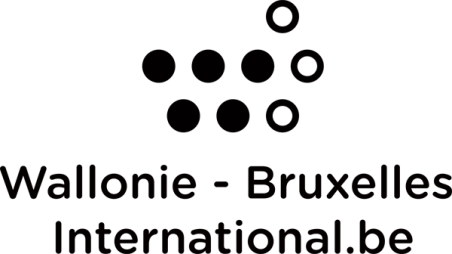 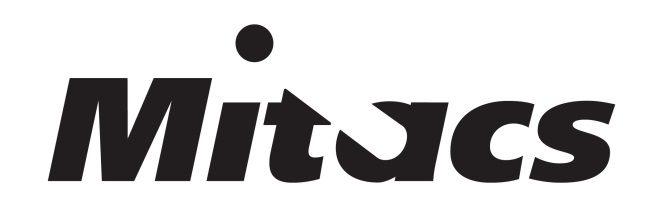 APPEL À CANDIDATURESBourses de courte durée (de 12 à 26 semaines) PRESENTATION DU PROGRAMME Le programme WBI/MITACS Globalink permet aux doctorants et chercheurs postdoctoraux des universités belges francophones (Fédération Wallonie-Bruxelles) et canadiennes de prendre part à des projets de recherche avancée au sein des universités de la Fédération Wallonie-Bruxelles et au Canada. Dans ce cadre, WBI apporte un soutien financier au projet sélectionné par le FNRS et la DG06 du service public de Wallonie, qui intègre une mobilité courte de 12 à 24 semaines.Toutes les disciplines et spécialités sont concernées. Pour les titulaires d’un doctorat, une période maximale de 5 ans est fixée entre l’obtention du diplôme de doctorat à la date du début du projet de recherche proposée.ELEMENTS IMPORTANTS À LIRE ATTENTIVEMENT AVANT DE REMPLIR LE DOSSIER DE CANDIDATURELa demande en français est remplie par le superviseur de l’université de la Fédération Wallonie Bruxelles et l’étudiant concerné qui l’introduisent avec toutes les signatures requises,  à WBI au service des bourses de mobilité internationale ;Envoyer votre demande remplie par courriel à l'adresse bourses@wbi.be avant la date limite indiquée(*) ; Le formulaire de demande doit être envoyé doit être complété au format .doc et envoyé en un seul et unique fichier PDF (maximum 10 Mo) ; Veillez à ce que chaque fichier PDF n'excède pas 10 Mo. Si c’est le cas, il y a lieu de recourir à « we transfer » ;L'étudiant, le superviseur principal de l'établissement de la Fédération Wallonie-Bruxelles, la direction des relations internationales de l’établissement de la Fédération Wallonie-Bruxelles, le superviseur principal de l'établissement canadien doivent signer le formulaire (condition de recevabilité) ;Communiquez avec WBI à bourses@wbi.be pour toute question concernant le processus de dépôt de candidature ou les critères d'admissibilité ;Les dossiers incomplets, remis hors délai ou ne répondant pas aux critères de recevabilité sont après examen administratif jugés irrecevables.La sélection est un processus partagé avec le partenaire. Cela implique une approche en deux temps détaillée au point 3.Il y a lieu de prendre en compte dans la procédure de dépôt de la candidature des délais appliqués par le Canada pour la délivrance du visa et du permis de travail (pour les séjours de + de 3 mois). Le délai peut atteindre 3 à 4 mois.Pour obtenir de plus amples renseignements sur la Bourse de recherche Globalink, veuillez prendre contact avec le service des bourses internationales de WBI :bourses@wbi.be ouvous rendre à l'adresse suivante :http://wbi.be/fr/services/service/obtenir-bourse-effectuer-sejour-recherche-niveau-doctoral-postdoctoral-au-canadawww.mitacs.ca/fr/programmes/globalink/bourses-de-recherche-mitacs-globalink(*) - pour les séjours à partir de février: au plus tard le 1er octobre précédant à minuit ;      - pour les séjours à partir de juin: au plus tard le 1er février précédant à minuit ;      - pour les séjours à partir d’octobre: au plus tard le 1er mai précédant à minuit.CRITERES DE RECEVABILITE être étudiant inscrit à temps plein au doctorat, ou disposer d’un statut de chercheur postdoctoral à temps plein dans une université relevant de la Fédération Wallonie-Bruxelles ;les participants ne peuvent pas entreprendre un projet de recherche dans un établissement canadien où ils ont déjà achevé un programme d’études ;être citoyen belge ou résident permanent ou étudiant étranger inscrit dans une université organisée et subventionnée par la Fédération Wallonie-Bruxelles ;avoir atteint l’âge légal au Canada (18 ans ou plus) ;ne pas avoir antérieurement obtenu une Bourse de recherche Globalink ;Complétude du dossier avec toutes les signatures voulues.CRITERES DE SELECTION DES PROJETS WBI opère la sélection des candidatures en collaboration avec l’ensemble des partenaires scientifiques, académiques et institutionnels concernés par le programme.Le jury est composé de membres : - du Fonds National de la Recherche Scientifique – F.R.S.-FNRS ;- de la Direction générale opérationnelle « Economie, emploi et recherche » du Service public wallon (DGO6) ;- de WBI.Etape 1 : Examen administratif effectué par WBI afin de confirmer l’admissibilité au programme ;Etape 2 : Examen de la proposition du projet de recherche par les évaluateurs externes  à l’aide des critères suivants : Bénéfice du projet pour les études et la carrière de recherche du demandeur ;Qualité de la proposition de recherche ; Intérêt du domaine de recherches pour nos universités, centres de recherches ;Niveau de supervision et de mentorat fourni à l’étudiant/chercheur ;Force de la lettre de recommandation du professeur universitaire de l’étudiant/chercheur. Ces critères permettent d’établir un classement  en trois catégories A-B-C.  Seules les candidatures ayant obtenu la cote A par au moins l’un des membres du jury seront sélectionnables. Il est à noter que des sous-catégories (A- et A+) sont créées dans la catégorie A. Les projets sont classés en ordre utile.  Seuls les projets ayant obtenu une cotation dans la catégorie A seront invités par mail à remplir un dossier condensé pour Mitacs dont beaucoup d’éléments similaires pourront être dupliqués. Ce dossier est transmis exclusivement par WBI à Mitacs.Etape 3 : Transmission de la liste arrêtée aux partenaires canadiens pour validation formelle. La procédure d’examen par Mitacs prendra de 2 à 6 semaines.En principe, la décision intervient au plus tard :- pour les séjours à partir de février: au 1er janvier ;- pour les séjours à partir de juin: au 1er mai ;- pour les séjours à partir d’octobre: au 1er septembre.MODALITES FINANCIERESWBI accorde une subvention au candidat sélectionné pour le projet de recherche retenu conjointement par WBI et Mitacs à concurrence de 4000 € maximum, quelle que soit la durée du séjour envisagé.COMPOSITION DU DOSSIER Formulaire de candidature ;Annexe 1 : Volet administratifAnnexe 2 : 1 à 2 lettres de recommandations  établies par le corps professoral d’une institution universitaire (belge ou étrangère) à même de juger la qualité scientifique de votre travail. Celles-ci doivent être renvoyées par courrier électronique directement à WBI et ne peuvent pas vous être communiquées ;Annexe 3 : Modèle de CV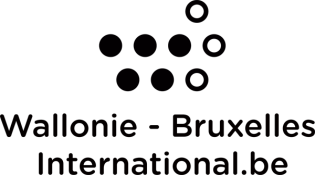 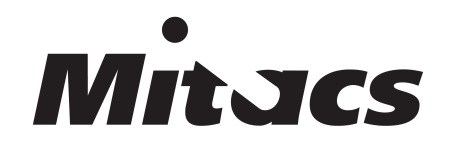 FORMULAIRE DE CANDIDATURE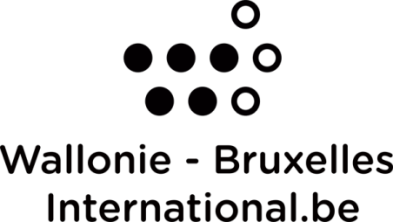 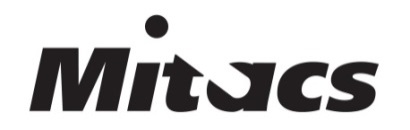 ANNEXE 1 : VOLET ADMINISTRATIFANNEXE 2 : LETTRE DE RECOMMANDATION 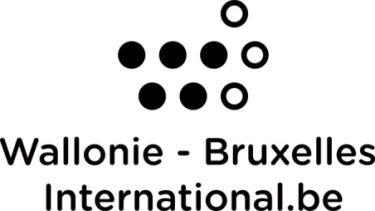 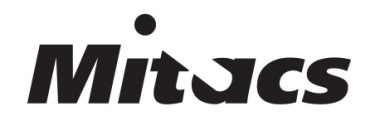 ANNEXE 3 : MODELE DE CV DE STAGIAIREProgramme de bourses de recherche GLOBALINK - WBIPROGRAMME DE BOURSES DE RECHERCHES GLOBALINKMerci de cocher la case adéquate : programme de courte durée de type doctoral  programme de courte durée de type postdoctoralVOLET SCIENTIFIQUE  DU PROJETVOLET SCIENTIFIQUE  DU PROJETVOLET SCIENTIFIQUE  DU PROJETVOLET SCIENTIFIQUE  DU PROJETVOLET SCIENTIFIQUE  DU PROJETVOLET SCIENTIFIQUE  DU PROJETPériode d’utilisation de la boursePériode d’utilisation de la boursePériode d’utilisation de la boursePériode d’utilisation de la boursePériode d’utilisation de la bourseDu …………………………. au …………………Les dates de début et de fin de la recherche définissent la période durant laquelle l’étudiant participera au projet de recherche (minimum 12 semaines et maximum 24 semaines).Afin de garantir le processus de sélection, WBI recommande que les candidats déposent leur demande 24 semaines avant la date prévue de départ.Nom de l’établissement de l’établissement requérantNom de l’établissement de l’établissement requérantNom de l’établissement de l’établissement requérantNom de l’établissement de l’établissement requérantNom de l’établissement de l’établissement requérantNom de l’établissement de l’établissement d’accueil Nom de l’établissement de l’établissement d’accueil Nom de l’établissement de l’établissement d’accueil Nom de l’établissement de l’établissement d’accueil Nom de l’établissement de l’établissement d’accueil Domaine Voir Article 31 du décret du 31 mars 2004 définissant l’enseignement supérieur (cliquer ici) et rendez-vous en pages 14 et 15 pour sélectionner  impérativement un domaineDomaine Voir Article 31 du décret du 31 mars 2004 définissant l’enseignement supérieur (cliquer ici) et rendez-vous en pages 14 et 15 pour sélectionner  impérativement un domaineDomaine Voir Article 31 du décret du 31 mars 2004 définissant l’enseignement supérieur (cliquer ici) et rendez-vous en pages 14 et 15 pour sélectionner  impérativement un domaineDomaine Voir Article 31 du décret du 31 mars 2004 définissant l’enseignement supérieur (cliquer ici) et rendez-vous en pages 14 et 15 pour sélectionner  impérativement un domaineDomaine Voir Article 31 du décret du 31 mars 2004 définissant l’enseignement supérieur (cliquer ici) et rendez-vous en pages 14 et 15 pour sélectionner  impérativement un domaineDESCRIPTEURS F.R.S.-FNRS POUR LA FÉDÉRATION WALLONIE-BRUXELLESDESCRIPTEURS F.R.S.-FNRS POUR LA FÉDÉRATION WALLONIE-BRUXELLESDESCRIPTEURS F.R.S.-FNRS POUR LA FÉDÉRATION WALLONIE-BRUXELLESDESCRIPTEURS F.R.S.-FNRS POUR LA FÉDÉRATION WALLONIE-BRUXELLESDESCRIPTEURS F.R.S.-FNRS POUR LA FÉDÉRATION WALLONIE-BRUXELLESSélectionnez de 2 à 6 descripteurs (http://www.fnrs.be/docs/Reglement-et-documents/FRS-FNRS_Champs_descripteurs.pdf) et conformez-vous aux contraintes suivantes : dans le choix des descripteurs, le candidat doit s’attacher à sélectionner celui ou ceux qui caractérisent le mieux son projet de recherche. Les descripteurs sélectionnés permettent au proposant de souligner quels aspects de son projet il souhaite voir particulièrement considérés dans ce choix, aspects qu’il peut encore préciser grâce à des mots-clés libres. Sélectionnez de 2 à 6 descripteurs (http://www.fnrs.be/docs/Reglement-et-documents/FRS-FNRS_Champs_descripteurs.pdf) et conformez-vous aux contraintes suivantes : dans le choix des descripteurs, le candidat doit s’attacher à sélectionner celui ou ceux qui caractérisent le mieux son projet de recherche. Les descripteurs sélectionnés permettent au proposant de souligner quels aspects de son projet il souhaite voir particulièrement considérés dans ce choix, aspects qu’il peut encore préciser grâce à des mots-clés libres. Sélectionnez de 2 à 6 descripteurs (http://www.fnrs.be/docs/Reglement-et-documents/FRS-FNRS_Champs_descripteurs.pdf) et conformez-vous aux contraintes suivantes : dans le choix des descripteurs, le candidat doit s’attacher à sélectionner celui ou ceux qui caractérisent le mieux son projet de recherche. Les descripteurs sélectionnés permettent au proposant de souligner quels aspects de son projet il souhaite voir particulièrement considérés dans ce choix, aspects qu’il peut encore préciser grâce à des mots-clés libres. Sélectionnez de 2 à 6 descripteurs (http://www.fnrs.be/docs/Reglement-et-documents/FRS-FNRS_Champs_descripteurs.pdf) et conformez-vous aux contraintes suivantes : dans le choix des descripteurs, le candidat doit s’attacher à sélectionner celui ou ceux qui caractérisent le mieux son projet de recherche. Les descripteurs sélectionnés permettent au proposant de souligner quels aspects de son projet il souhaite voir particulièrement considérés dans ce choix, aspects qu’il peut encore préciser grâce à des mots-clés libres. Sélectionnez de 2 à 6 descripteurs (http://www.fnrs.be/docs/Reglement-et-documents/FRS-FNRS_Champs_descripteurs.pdf) et conformez-vous aux contraintes suivantes : dans le choix des descripteurs, le candidat doit s’attacher à sélectionner celui ou ceux qui caractérisent le mieux son projet de recherche. Les descripteurs sélectionnés permettent au proposant de souligner quels aspects de son projet il souhaite voir particulièrement considérés dans ce choix, aspects qu’il peut encore préciser grâce à des mots-clés libres. Descripteurs sélectionnés  Descripteurs sélectionnés  Descripteurs sélectionnés  1er descripteur  1er descripteur  2e descripteur  2e descripteur  3e descripteur  3e descripteur  4e descripteur  4e descripteur  5e descripteur  5e descripteur  6e descripteur  6e descripteur  MOTS-CLÉS LIBRESMOTS-CLÉS LIBRESMOTS-CLÉS LIBRESMOTS-CLÉS LIBRESMOTS-CLÉS LIBRESVous pouvez ajouter des mots-clés libres (vérifiez au préalable qu'il n'existe pas déjà un descripteur ou un domaine de recherche identique aux points précédents)  200 caractères max., mots-clés séparés par des "/"Vous pouvez ajouter des mots-clés libres (vérifiez au préalable qu'il n'existe pas déjà un descripteur ou un domaine de recherche identique aux points précédents)  200 caractères max., mots-clés séparés par des "/"Vous pouvez ajouter des mots-clés libres (vérifiez au préalable qu'il n'existe pas déjà un descripteur ou un domaine de recherche identique aux points précédents)  200 caractères max., mots-clés séparés par des "/"Vous pouvez ajouter des mots-clés libres (vérifiez au préalable qu'il n'existe pas déjà un descripteur ou un domaine de recherche identique aux points précédents)  200 caractères max., mots-clés séparés par des "/"Vous pouvez ajouter des mots-clés libres (vérifiez au préalable qu'il n'existe pas déjà un descripteur ou un domaine de recherche identique aux points précédents)  200 caractères max., mots-clés séparés par des "/"DESCRIPTION DU PROJET DE RECHERCHEDESCRIPTION DU PROJET DE RECHERCHEDESCRIPTION DU PROJET DE RECHERCHEDESCRIPTION DU PROJET DE RECHERCHEDESCRIPTION DU PROJET DE RECHERCHETitre du projet Titre du projet Résumé du projet (maximum 900 caractères) Résumé du projet (maximum 900 caractères) Résumé du projet (maximum 900 caractères) Résumé du projet (maximum 900 caractères) Description du projet  (Maximum 1,5 à 2,5 pages, simple interligne, excluant le calendrier et la bibliographie).Les points suivants doivent y figurer.1. ContexteFournissez une recension des écrits existants avec des références au travail antérieur pertinent. Expliquez la contribution de votre projet à ces écrits, p. ex. les manques qu’ils combleront ou sa nouveauté.2. Objectifs du projet de recherche GlobalinkFournissez les objectifs et les sous-objectifs prévus au cours de la période de stage. Incluez votre ou vos questions de recherche ou hypothèses. Si le stage fait partie d’un projet plus important (soit une thèse ou un projet d’équipe), vous pouvez fournir une courte description du contexte de votre travail et du lien entre votre stage et ce projet plus important.3. Importance du projetQuelles contributions précises fournira le projet au secteur privé ou à la société? Quels sont les défis que vous souhaitez aborder auxquels fait face la société ou le secteur privé?4. Calendrier indiquant les dates de réalisation de chaque tâche pour atteindre chaque objectif prévu pendant le stageLe calendrier devrait cibler les tâches qui seront réalisées à l’établissement d’accueil. Nous vous suggérons d’utiliser un diagramme de Gantt.5. BibliographieDescription du projet  (Maximum 1,5 à 2,5 pages, simple interligne, excluant le calendrier et la bibliographie).Les points suivants doivent y figurer.1. ContexteFournissez une recension des écrits existants avec des références au travail antérieur pertinent. Expliquez la contribution de votre projet à ces écrits, p. ex. les manques qu’ils combleront ou sa nouveauté.2. Objectifs du projet de recherche GlobalinkFournissez les objectifs et les sous-objectifs prévus au cours de la période de stage. Incluez votre ou vos questions de recherche ou hypothèses. Si le stage fait partie d’un projet plus important (soit une thèse ou un projet d’équipe), vous pouvez fournir une courte description du contexte de votre travail et du lien entre votre stage et ce projet plus important.3. Importance du projetQuelles contributions précises fournira le projet au secteur privé ou à la société? Quels sont les défis que vous souhaitez aborder auxquels fait face la société ou le secteur privé?4. Calendrier indiquant les dates de réalisation de chaque tâche pour atteindre chaque objectif prévu pendant le stageLe calendrier devrait cibler les tâches qui seront réalisées à l’établissement d’accueil. Nous vous suggérons d’utiliser un diagramme de Gantt.5. BibliographieDescription du projet  (Maximum 1,5 à 2,5 pages, simple interligne, excluant le calendrier et la bibliographie).Les points suivants doivent y figurer.1. ContexteFournissez une recension des écrits existants avec des références au travail antérieur pertinent. Expliquez la contribution de votre projet à ces écrits, p. ex. les manques qu’ils combleront ou sa nouveauté.2. Objectifs du projet de recherche GlobalinkFournissez les objectifs et les sous-objectifs prévus au cours de la période de stage. Incluez votre ou vos questions de recherche ou hypothèses. Si le stage fait partie d’un projet plus important (soit une thèse ou un projet d’équipe), vous pouvez fournir une courte description du contexte de votre travail et du lien entre votre stage et ce projet plus important.3. Importance du projetQuelles contributions précises fournira le projet au secteur privé ou à la société? Quels sont les défis que vous souhaitez aborder auxquels fait face la société ou le secteur privé?4. Calendrier indiquant les dates de réalisation de chaque tâche pour atteindre chaque objectif prévu pendant le stageLe calendrier devrait cibler les tâches qui seront réalisées à l’établissement d’accueil. Nous vous suggérons d’utiliser un diagramme de Gantt.5. BibliographieDescription du projet  (Maximum 1,5 à 2,5 pages, simple interligne, excluant le calendrier et la bibliographie).Les points suivants doivent y figurer.1. ContexteFournissez une recension des écrits existants avec des références au travail antérieur pertinent. Expliquez la contribution de votre projet à ces écrits, p. ex. les manques qu’ils combleront ou sa nouveauté.2. Objectifs du projet de recherche GlobalinkFournissez les objectifs et les sous-objectifs prévus au cours de la période de stage. Incluez votre ou vos questions de recherche ou hypothèses. Si le stage fait partie d’un projet plus important (soit une thèse ou un projet d’équipe), vous pouvez fournir une courte description du contexte de votre travail et du lien entre votre stage et ce projet plus important.3. Importance du projetQuelles contributions précises fournira le projet au secteur privé ou à la société? Quels sont les défis que vous souhaitez aborder auxquels fait face la société ou le secteur privé?4. Calendrier indiquant les dates de réalisation de chaque tâche pour atteindre chaque objectif prévu pendant le stageLe calendrier devrait cibler les tâches qui seront réalisées à l’établissement d’accueil. Nous vous suggérons d’utiliser un diagramme de Gantt.5. BibliographieInformations complémentaires concernant le projet de recherche Avantages pour la Fédération Wallonie-Bruxelles et pour le CanadaRenforcer la capacité d’innovation des pays partenaires Expliquez ce que votre projet apportera aux pays partenaires (p. ex. compétences, techniques ou expertises-- manquantes qui seront rapportées, données originales qui seront recueillies [en accédant à des sites ou des populations particulières], façons innovatrices de penser qui fourniront une autre perspective afin de résoudre des défis des pays partenaires, améliorer l’impact de la science des pays partenaires).Collaboration entre les chercheurs participants         B.1 Ce projet repose-t-il sur une collaboration internationale existante ?  Oui _____   Non _____        B.2 Le projet est-il susceptible de mener à des collaborations futures ?  Oui _____   Non _____        B.3 Veuillez décrire brièvement la collaboration actuelle, prévue ou future.     C. InteractionFournissez des renseignements détaillés sur l’interaction qu’aura le stagiaire avec le superviseur d’accueil, incluant la supervision et le mentorat que l’étudiant recevra en plus de la fréquence et du lieu de ces interactions. Si des parties de la recherche sont effectuées à l’extérieur de l’établissement d’accueil principal, tel que du travail sur le terrain, veuillez indiquer le pourcentage (%) de temps que le stagiaire devra consacrer dans les locaux de l’établissement d’accueil.Informations complémentaires concernant le bénéficiaire direct de la mobilitéFonction ou emploi actuellement exercé (si vous travaillez sous un contrat d’emploi étranger, merci de préciser votre affiliation à une institution universitaire en Fédération Wallonie-Bruxelles) :Fonction ou emploi auquel vous vous destinez après votre retour en Belgique :Informations complémentaires concernant le projet de recherche Avantages pour la Fédération Wallonie-Bruxelles et pour le CanadaRenforcer la capacité d’innovation des pays partenaires Expliquez ce que votre projet apportera aux pays partenaires (p. ex. compétences, techniques ou expertises-- manquantes qui seront rapportées, données originales qui seront recueillies [en accédant à des sites ou des populations particulières], façons innovatrices de penser qui fourniront une autre perspective afin de résoudre des défis des pays partenaires, améliorer l’impact de la science des pays partenaires).Collaboration entre les chercheurs participants         B.1 Ce projet repose-t-il sur une collaboration internationale existante ?  Oui _____   Non _____        B.2 Le projet est-il susceptible de mener à des collaborations futures ?  Oui _____   Non _____        B.3 Veuillez décrire brièvement la collaboration actuelle, prévue ou future.     C. InteractionFournissez des renseignements détaillés sur l’interaction qu’aura le stagiaire avec le superviseur d’accueil, incluant la supervision et le mentorat que l’étudiant recevra en plus de la fréquence et du lieu de ces interactions. Si des parties de la recherche sont effectuées à l’extérieur de l’établissement d’accueil principal, tel que du travail sur le terrain, veuillez indiquer le pourcentage (%) de temps que le stagiaire devra consacrer dans les locaux de l’établissement d’accueil.Informations complémentaires concernant le bénéficiaire direct de la mobilitéFonction ou emploi actuellement exercé (si vous travaillez sous un contrat d’emploi étranger, merci de préciser votre affiliation à une institution universitaire en Fédération Wallonie-Bruxelles) :Fonction ou emploi auquel vous vous destinez après votre retour en Belgique :Informations complémentaires concernant le projet de recherche Avantages pour la Fédération Wallonie-Bruxelles et pour le CanadaRenforcer la capacité d’innovation des pays partenaires Expliquez ce que votre projet apportera aux pays partenaires (p. ex. compétences, techniques ou expertises-- manquantes qui seront rapportées, données originales qui seront recueillies [en accédant à des sites ou des populations particulières], façons innovatrices de penser qui fourniront une autre perspective afin de résoudre des défis des pays partenaires, améliorer l’impact de la science des pays partenaires).Collaboration entre les chercheurs participants         B.1 Ce projet repose-t-il sur une collaboration internationale existante ?  Oui _____   Non _____        B.2 Le projet est-il susceptible de mener à des collaborations futures ?  Oui _____   Non _____        B.3 Veuillez décrire brièvement la collaboration actuelle, prévue ou future.     C. InteractionFournissez des renseignements détaillés sur l’interaction qu’aura le stagiaire avec le superviseur d’accueil, incluant la supervision et le mentorat que l’étudiant recevra en plus de la fréquence et du lieu de ces interactions. Si des parties de la recherche sont effectuées à l’extérieur de l’établissement d’accueil principal, tel que du travail sur le terrain, veuillez indiquer le pourcentage (%) de temps que le stagiaire devra consacrer dans les locaux de l’établissement d’accueil.Informations complémentaires concernant le bénéficiaire direct de la mobilitéFonction ou emploi actuellement exercé (si vous travaillez sous un contrat d’emploi étranger, merci de préciser votre affiliation à une institution universitaire en Fédération Wallonie-Bruxelles) :Fonction ou emploi auquel vous vous destinez après votre retour en Belgique :Informations complémentaires concernant le projet de recherche Avantages pour la Fédération Wallonie-Bruxelles et pour le CanadaRenforcer la capacité d’innovation des pays partenaires Expliquez ce que votre projet apportera aux pays partenaires (p. ex. compétences, techniques ou expertises-- manquantes qui seront rapportées, données originales qui seront recueillies [en accédant à des sites ou des populations particulières], façons innovatrices de penser qui fourniront une autre perspective afin de résoudre des défis des pays partenaires, améliorer l’impact de la science des pays partenaires).Collaboration entre les chercheurs participants         B.1 Ce projet repose-t-il sur une collaboration internationale existante ?  Oui _____   Non _____        B.2 Le projet est-il susceptible de mener à des collaborations futures ?  Oui _____   Non _____        B.3 Veuillez décrire brièvement la collaboration actuelle, prévue ou future.     C. InteractionFournissez des renseignements détaillés sur l’interaction qu’aura le stagiaire avec le superviseur d’accueil, incluant la supervision et le mentorat que l’étudiant recevra en plus de la fréquence et du lieu de ces interactions. Si des parties de la recherche sont effectuées à l’extérieur de l’établissement d’accueil principal, tel que du travail sur le terrain, veuillez indiquer le pourcentage (%) de temps que le stagiaire devra consacrer dans les locaux de l’établissement d’accueil.Informations complémentaires concernant le bénéficiaire direct de la mobilitéFonction ou emploi actuellement exercé (si vous travaillez sous un contrat d’emploi étranger, merci de préciser votre affiliation à une institution universitaire en Fédération Wallonie-Bruxelles) :Fonction ou emploi auquel vous vous destinez après votre retour en Belgique :INFORMATIONS GÉNÉRALES SUR LES PARTICIPANTSINFORMATIONS GÉNÉRALES SUR LES PARTICIPANTSINFORMATIONS GÉNÉRALES SUR LES PARTICIPANTSINFORMATIONS GÉNÉRALES SUR LES PARTICIPANTSINFORMATIONS GÉNÉRALES SUR LES PARTICIPANTSSuperviseur(euse) en Fédération Wallonie-Bruxelles et son institution de rattachementSuperviseur(euse) en Fédération Wallonie-Bruxelles et son institution de rattachementSuperviseur(euse) en Fédération Wallonie-Bruxelles et son institution de rattachementSuperviseur(euse) en Fédération Wallonie-Bruxelles et son institution de rattachementSuperviseur(euse) en Fédération Wallonie-Bruxelles et son institution de rattachementSuperviseur(euse) de l’université d’accueil et son institution de rattachementSuperviseur(euse) de l’université d’accueil et son institution de rattachementSuperviseur(euse) de l’université d’accueil et son institution de rattachementSuperviseur(euse) de l’université d’accueil et son institution de rattachementSuperviseur(euse) de l’université d’accueil et son institution de rattachementEtudiant(e)/chercheur(euse)Etudiant(e)/chercheur(euse)Etudiant(e)/chercheur(euse)Etudiant(e)/chercheur(euse)Etudiant(e)/chercheur(euse)FINANCEMENT ET BUDGETFINANCEMENT ET BUDGETFINANCEMENT ET BUDGETFINANCEMENT ET BUDGETFINANCEMENT ET BUDGETAutres sources de financement  que la bourse WBIAutres sources de financement  que la bourse WBIAutres sources de financement  que la bourse WBIAutres sources de financement  que la bourse WBIAutres sources de financement  que la bourse WBISi oui,Si oui,Si oui,Si oui,Si oui,PROTOCOLE D’ENTENTELes participants ci-après nommés s’entendent pour entreprendre un projet de recherche international correspondant à la proposition ci-jointe. Une fois le projet approuvé, WBI versera la bourse de recherche  à l’université de la Fédération Wallonie-Bruxelles .Les fonds seront administrés à titre de subvention de recherche par le professeur superviseur de l’université de la FWB, et ce, en conformité avec les politiques et les consignes de l’université et de WBI. La totalité des fonds octroyés par WBI  peut couvrir une liste précise de frais stipulés dans l’Arrêté de subvention.WBI approuve les séjours des étudiants-chercheurs à l’étranger afin que ces derniers puissent enrichir leurs connaissances et acquérir de l’expérience et de la connaissance mais sous réserve que ces séjours ne mettent pas en danger la sécurité des étudiants et que soient respectées les politiques de l’université  d’accueil.WBI n’assume aucune responsabilité à l’égard de toute perte, y compris, mais non limité à des accidents, des maladies, des annulations de vols, de perte de bagage, de toute acte illégal et de vandalise susceptible de survenir pendant le déroulement du projet. Il est convenu que l’étudiant et l’université d’envoi remettront à WBI un rapport de fin de projet accompagné des pièces justifiant l’utilisation de la subvention. Toutes les parties participant au programme WBI/Mitacs globalink sont tenues de respecter les règlements sur la propriété intellectuelle établis par l’université d’envoi, à moins qu’un accord séparé, valide pendant la durée du stage, soit négocié entre l’université de la Fédération Wallonie-Bruxelles et l’université canadienne.En signant ce document, vous reconnaissez que les règlements de l’université d’envoi sont en vigueur et vous acceptez de vous y conformer.Les participants dont le nom apparait ci-dessous acceptent que Mitacs et WBI puissent divulguer les renseignements personnels fournis dans cette proposition aux partenaires du financement du programme et utiliser ces renseignements à des fins de communication, d’évaluation du programme et de la réalisation des résultats du programme pendant et après la durée du stage du participant .Les participants acceptent aussi que Mitacs et WBI affiche le titre du projet, l’aperçu du projet pour le public, le nom du ou des stagiaires, le nom ou les noms des superviseurs des universités d’accueil et d’attache participantes sur leur sites web respectifs. Ces renseignements peuvent être utilisés à des fins de promotion du programme .La politique de protection des renseignements personnels se trouvent sur les sites respectifs.Les participants prennent note du fait que les informations seront accessibles à des fins d'évaluation de la candidature et de production de statistiques, et communiquées aux évaluateurs externes à WBI (F.R.S.-FNRS et à la DGO6) dans ce cadre à l’exception de l’annexe 1.SIGNATURE DES PARTICIPANTSL’étudiant, le(s) superviseur(s) de l’établissement de la Fédération Wallonie-Bruxelles, le(s) superviseur(s) de l’établissement canadien et la Direction des Relations internationales de l’université de la Fédération Wallonie-Bruxelles doivent signer ce formulaire. Seulement  une signature par participant (électronique ou image).FEDERATION WALLONIE-BRUXELLESEtudiant(e)- ChercheurSignature :Superviseur(euse) universitaire de l’étudiant-ChercheurSignature :Représentant(e) de l’université de la Fédération Wallonie-Bruxelles (bureau des services de la recherche ou des relations internationales)Signature :ETABLISSEMENT CANADIENSuperviseur(euse) universitaire de l’étudiant-ChercheurSignature :Représentant(e) de l’université canadienne (bureau des services de la recherche ou des relations internationales)Signature :Pour respecter les dispositions du Règlement Général sur la Protection des Données (RGPD), les données de ce paragraphe seront conservées au Service Bourses internationales de WBI et ne seront pas transmises au FNRS.Vos coordonnéesCoordonnées du superviseur(euse) en Fédération Wallonie-Bruxelles Coordonnées du superviseur(euse) au Canada De quelle façon avez-vous eu connaissance de ce programme WBI / Mitacs Globalink ? GUIDE ULYSSE (WBI)  « FINANCER SES ETUDES, SES RECHERCHES, SON PROJET PROFESSIONNEL A L’ÉTRANGER »  SITE INTERNET : www.wbi.be/guideulysse PRESSE RÉSEAUX SOCIAUX UNIVERSITÉS ET INSTITUTIONS D’ENSEIGNEMENT SUPÉRIEUR ONEM, FOREM, ACTIRIS,… PAR DES CONNAISSANCESLETTRE DE SOUTIEN DE 2 PROFESSEURS PARTICIPANTS Cette formule d’appréciation ne sera pas communiquée au (à la) candidat(e).  Elle devra être renvoyée directement à WBI par courrier électronique à l’adresse : bourses@wbi.be L’attestation doit être établie par le corps professoral d’une institution universitaire à même de juger la qualité scientifique du travail du (de la) candidat(e). La lettre ne peut en  aucun cas émaner d’une personne ayant avec le (la) candidat(e) un lien de parenté jusqu’au quatrième degré.Les lettres doivent :°Etre rédigée sur papier à en-tête de  l’université et signée par le professeur superviseur ; °Comporter le titre du superviseur et le nom de sa faculté ;°Décrire l’encadrement et/ou l’appui  financier donné au stagiaire et au projet de recherche ; °Décrire les compétences universitaires du stagiaire, ses réalisations exceptionnelles, ainsi que les qualités pertinentes qu’il possède pour mener à bien le projet.Nom de familleNom de familleNom de famillePrénomsPrénomsPrénomsPARCOURS ACADEMIQUEPARCOURS ACADEMIQUEPARCOURS ACADEMIQUEPARCOURS ACADEMIQUEPARCOURS ACADEMIQUEPARCOURS ACADEMIQUEDiplômeDisciplineÉtablissementÉtablissementPaysDateEXPÉRIENCE - ÉTUDES, RECHERCHE, DOMAINE INDUSTRIEL EXPÉRIENCE - ÉTUDES, RECHERCHE, DOMAINE INDUSTRIEL EXPÉRIENCE - ÉTUDES, RECHERCHE, DOMAINE INDUSTRIEL EXPÉRIENCE - ÉTUDES, RECHERCHE, DOMAINE INDUSTRIEL EXPÉRIENCE - ÉTUDES, RECHERCHE, DOMAINE INDUSTRIEL EXPÉRIENCE - ÉTUDES, RECHERCHE, DOMAINE INDUSTRIEL Poste occupéOrganismeDépartementDépartementDépartementPériode(aaaa/mm à aaaa/mm)DESCRIPTION DES ACTIVITÉS AU SEIN DES ÉTABLISSEMENTS POSTSECONDAIRES Fournir des détails sur les articles publiés, le titre de mémoire ou de thèse et le nom du directeur de recherche, et des renseignements sur d’autres activités pertinentes. DESCRIPTION DES ACTIVITÉS AU SEIN DES ÉTABLISSEMENTS POSTSECONDAIRES Fournir des détails sur les articles publiés, le titre de mémoire ou de thèse et le nom du directeur de recherche, et des renseignements sur d’autres activités pertinentes. DESCRIPTION DES ACTIVITÉS AU SEIN DES ÉTABLISSEMENTS POSTSECONDAIRES Fournir des détails sur les articles publiés, le titre de mémoire ou de thèse et le nom du directeur de recherche, et des renseignements sur d’autres activités pertinentes. DESCRIPTION DES ACTIVITÉS AU SEIN DES ÉTABLISSEMENTS POSTSECONDAIRES Fournir des détails sur les articles publiés, le titre de mémoire ou de thèse et le nom du directeur de recherche, et des renseignements sur d’autres activités pertinentes. DESCRIPTION DES ACTIVITÉS AU SEIN DES ÉTABLISSEMENTS POSTSECONDAIRES Fournir des détails sur les articles publiés, le titre de mémoire ou de thèse et le nom du directeur de recherche, et des renseignements sur d’autres activités pertinentes. DESCRIPTION DES ACTIVITÉS AU SEIN DES ÉTABLISSEMENTS POSTSECONDAIRES Fournir des détails sur les articles publiés, le titre de mémoire ou de thèse et le nom du directeur de recherche, et des renseignements sur d’autres activités pertinentes. DOMAINES D’EXPERTISEEn 10 mots au maximum, décrivez votre ou vos domaine(s) d’expertise.DOMAINES D’EXPERTISEEn 10 mots au maximum, décrivez votre ou vos domaine(s) d’expertise.DOMAINES D’EXPERTISEEn 10 mots au maximum, décrivez votre ou vos domaine(s) d’expertise.DOMAINES D’EXPERTISEEn 10 mots au maximum, décrivez votre ou vos domaine(s) d’expertise.DOMAINES D’EXPERTISEEn 10 mots au maximum, décrivez votre ou vos domaine(s) d’expertise.DOMAINES D’EXPERTISEEn 10 mots au maximum, décrivez votre ou vos domaine(s) d’expertise.